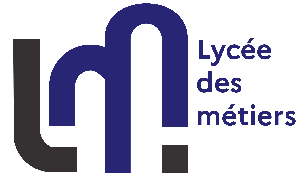 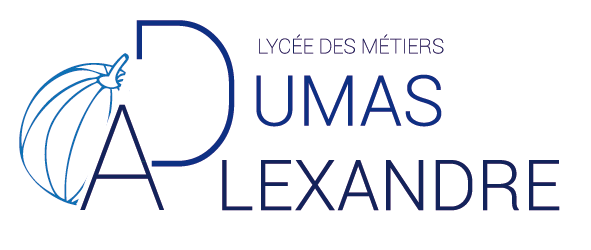 FILIERE CONDUITE ROUTIERE DU LYCEE DES METIERS ALEXANDRE DUMASRECRUTEMENT ANNEE SCOLAIRE 2024-2025Dossier à renvoyer avant le jeudi 28 mars 2024NOM DE L’ETABLISSEMENT D’ORIGINE : 					VILLE :NUMERO DE TELEPHONE : ADRESSE MAIL DE L’ETABLISSEMENT :NOM DE L’ELEVE : 						PRENOM DE L’ELEVE :FORMATION DEMANDEE : (à cocher)Si le candidat souhaite demander les 2 formations, merci de préciser l’ordre des vœux CAP CONDUCTEUR LIVREUR DE MARCHANDISES (2ans) BACCALAUREAT CONDUCTEUR TRANSPORT ROUTIER MARCHANDISES (3ans)Signature et cachet du chef d’établissementAvis circonstancié de l’équipe pédagogique :